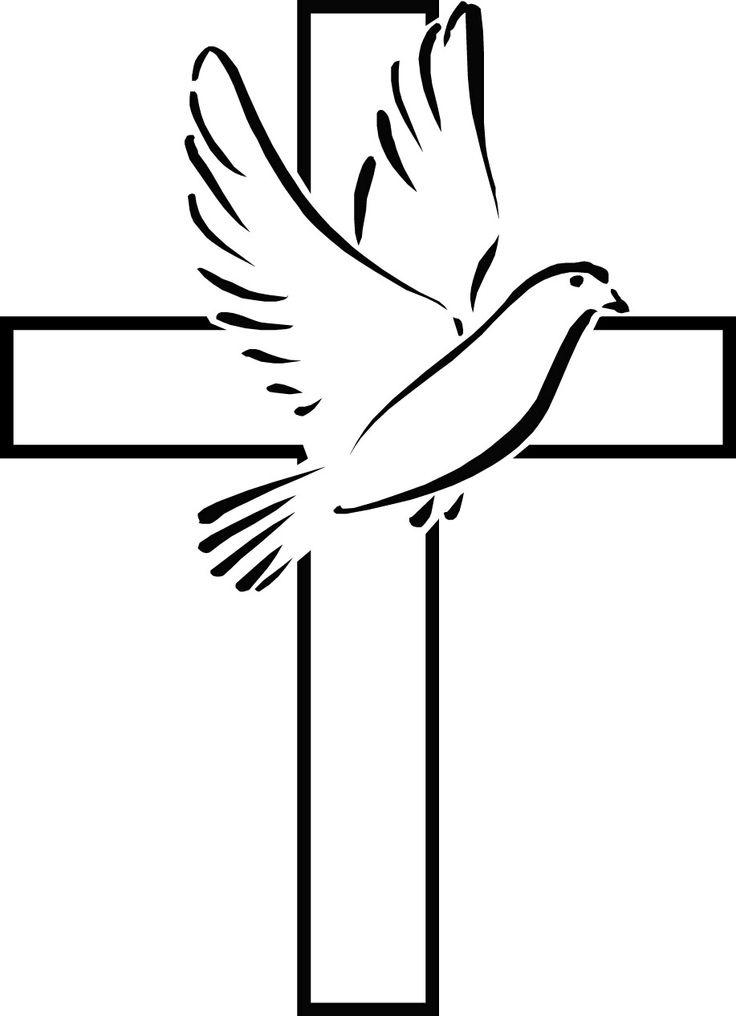 Newsletter for February 201801609 773346New Beginnings in Ministry for the LaityExciting times lie ahead for us all as we begin to consider the future of our joint lives together as Christians in the Benefice of the Lower Swale. With huge changes about to occur in relation to changing patterns of ministry especially with recent Clerical resignations and retirements, the time is now right for the Benefice to begin to explore how it can flourish and grow in the years which lie ahead. So, this is what is arranged to begin the process of learning, and growing as Disciples of Jesus.Lent Studies will begin on Monday 19th February which will be spending three weeks looking at the Report Setting God’s People Free and then three weeks looking at the report Serving Together, both of these reports have been produced by national working parties as part of the Church of England’s Renewal and Reform programme.These studies will help us to explore how best we can seek as a Benefice to respond to the challenges now before us as we move into a new and dynamic approach to shared ministry. Scruton will hold a course at 2pm and another will be held at the Rectory at 7.30pm.  So that as many people as possible can be accommodated, please do let me or Ann know if you are intending to come so that we can ensure the venues chosen will be large enough for expected numbers, we may well have to hold the meetings in the churches if numbers are exceptionally high.The Mission and Ministry Forum will convene again on Tuesday 20th February.  Again this will be for any church member to attend and we shall be looking at the direct implications of Diocesan Policy on the Benefice alongside being the group which will seek to engage with future mission and ministry and have the responsibility for putting together a strategic plan for implementing the outcomes from the Lent Studies.So, let us all together joyfully engage in all that God is asking of us at this challenging time.With my prayers and best wishes,    CliveBenefice Evensong: 6.30pm on Sunday 11th February – please come and join us for this wonderful service at St Helen’s Church at Ainderby Steeple Baptism:  Bonnie Lynn Lee  -  29th October at St Helen’s Church, Ainderby SteepleFunerals:  Trevor Cantle  -  12th October at St Helen’s Church, Ainderby Steeple                   Roy Willingale  -  6th November at St John The Baptist Church, Kirby Wiske                   William Greensit  -  18th December at St John The Baptist Church, Kirby Wiske                   Sheila Kerfoot  -  8th January at St Helen’s Church, Ainderby SteepleBell Ringers Needed:  This year is the 100th anniversary of the end of World War One. During the hostilities Church Bells were silenced and on 11 November 1918 they were rung not only to mark the end of the War but also as a celebration of peace.  The Central Council for Church Bellringing are planning a similar ring for peace on Nov 11 this year when, during the evening, church bells throughout the country will be rung. We do not have enough ringers to cover Ainderby Steeple and Kirby Wiske and are looking for new ringers to help us mark this historic event. We have been actioned nationally to recruit 1400 ringers to remember the number of ringers killed in the war.If anyone feels they may be able to help, please contact Richard Turner on 01609 778805 or call in at the belfry before service for an informal chat. Full training will be given, and the only cost is that of time and commitment.Ainderby Steeple 100 Club:  Christmas draw winners:  1st prize A. Bailey (37);   2nd prize A. Potts (70);   3rd prize D. Carr (55)January draw winners:  1st prize S. Potts (28);  2nd prize J. Hayward (32)Book sale and Coffee Morning:   Monday 12th. February at the village hall -  11.00 am until 12.00 pm. Come and enjoy a drink and chat - only £1.00 for 5 books. All are welcome.A big thank you:   to all those who supported the Christmas Quiz which raised £302.00 for the Alzheimer's Society.A Free Property Marking session:  Organised by North Yorkshire Police, at Morton-on-Swale village hall, from 10.00am until 12.00 noon on Saturday 24th February.  Bring along your bicycles, electronic goods or other valuables to be marked up so that they can be traced back to you if they are stolen or otherwise go missing.Tour de Yorkshire:  Morton-On-Swale is to host a sprint finish as part of the Tour de Yorkshire event on Saturday 5th May. We are looking for ideas of what we can do in the village to celebrate this. If you want to know more or volunteer to help, then please contact Alan on 07753961240 or alan_weston@btopenworld.com. There is an open meeting in the village hall on the 5th February at 7.30 to put some plans together, everyone is welcome.Residents survey - a resident’s survey is coming out in February. Please spend 5 minutes to tell us what you think about future plans for the village. Willow planting- Northdale are hosting a Willow planting workshop in the village Play Park on Saturday February 10th from 10-12. This will see the last installation in the park and offers an exciting opportunity to lend us your green fingers. All welcome and there will be a drink and snack for all helpers.  Ifanyone wants to help with the sensory planting in the Play Park please contact Kirsty on 07736642155. This requires minimal work but is a great opportunity for any keen gardener out there to help keep our fantastic park looking smart.Yafforth 100 Club:December draw winners:  £100  R.Ellis;  £50  A.Galvin;  £30  J.ArmstrongThanks to all:  who made the Christmas Eve Carols and Readings Service such a successYafforth Hub:  the first meeting for 2018 will be held on Saturday 10th FebruaryCoffee & Chat:  in aid of the Church Roof Fund on Saturday 3rd February, 10.0 - noon in the village hall. Hope you will join us. Details on your flyer.Visiting Bell Ringers:  on Saturday 10th February Bellringers from St Nicholas Church, Bradfield, will be ringing the church bells between 11.20am and 12.05pm.Village Hall news: Thanks to all who supported the Wine Call My Bluff evening. It was an enjoyable and most successful event.Next fundraiser will be the annual Beetle Drive on Friday 2nd March Tickets from Committee members or at the door: adults £5. under 16s £3. Hot supper includedCommittee meeting on Thursday 19th February.Local History group will meet on Tuesday 13th February at 7pm in the village hall.  Lynda Ryan will lead us in coordinating all ideas for the village heritage notice board.Parish Council will meet on Tuesday 6th February at 7.30 pm in the village hall.Rotas:   Sidesmen:   4th February 9.30am Mrs Dale     18th February 9.30am Mrs M Dale               Flowers:  Mrs S Rogers       Cleaning:  Mr & Mrs D ColthupSidesmen: 11th February 9.30am  Mr P Hill-Walker Methodist Church Rota:  4th February  CS@Sowerby;   11th February  Mrs R Webster;                                              18th February  Revd J Sadler,  23rd February  Dr D Warren. Sunday 4th February				2nd before Lent			           GreenKirby Wiske (Ann)					9.30am 	Holy CommunionAinderby Steeple (Ann)				11.00am 	Holy CommunionReadings						Colossians ch1 v15-20John ch1 v1-14Sunday 11th February	Sunday before Lent	                     GreenMaunby (Paul)	9.30am 	Morning PrayerAinderby Steeple (Ann)	11.00am    	Holy CommunionReadings                                                      	2 Corinthians ch4 v3-6 	Mark ch9 v2-9Ainderby Steeple (Clive)				 6.30pm	 BCP Benefice EvensongWednesday 14th February			Ash Wednesday			         PurpleAinderby Steeple (Clive)				7.00pm	Holy CommunionReadings						Joel ch2 v1,2 & 12-17 Matthew ch6 v1-6 & 16-21Sunday 18th February	1st Sunday of Lent		         PurpleKirby Wiske (Clive)	9.30am   	Holy CommunionAinderby Steeple (Clive)	11.00am    	All Age WorshipReadings	Genesis ch9 v8-17	Mark ch1 v9-15Sunday 25th February				2nd Sunday of Lent 		         PurpleYafforth (Clive)					9.30am	Holy CommunionAinderby Steeple (Ann)				11.00am 	Holy CommunionReadings						Genesis ch17 v1-7 & 15-16 Mark ch8 v31-endSunday 4th March					3rd Sunday of Lent		          PurpleKirby Wiske (Ann)					9.30am 	Holy CommunionAinderby Steeple (Paul)				11.00am 	Morning PrayerReadings						Exodus ch20 v-17 John ch2 v13-22Date Little AcornsBusy BeesGroovers and ShakersTrendy Teens01/02/186.30-8.30pm08/02/184-5pm6.15-8pm15/02/18Half TermHalf TermHalf TermHalf Term22/02/184-5pm6.15-8pm01/03/186.30-8.30pm